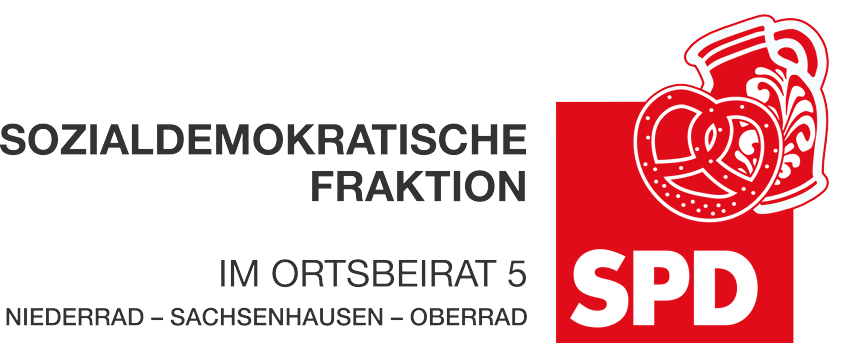 01.09.2023AntragBürgersteig vor dem Chinesischen Hotel in Niederrad instand setzen Der Ortsbeirat 5 bittet den Magistrat, den Bürgersteig vor dem Chinesischen Hotel in Niederrad instand zu setzen. Dieser ist durch die jahrelange Baustelle sehr in Mitleidenschaft gezogen.  Begründung:Die jahrelange Baustelle und die Einfahrten zu dieser haben dem Bürgersteig vor dem Chinesischen Hotel in Niederrad schwer zugesetzt. Deshalb muss hier dringend saniert werden.   Dr. Jan Binger		 						Dr. Jan Binger(Antragsteller)							(Fraktionsvorsitzender)